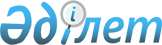 "Қорқыт Ата әуежайы" акционерлік қоғамының кейбір мәселелері туралыҚазақстан Республикасы Үкіметінің 2007 жылғы 21 қарашадағы N 1121 Қаулысы

      Ескерту. Тақырыбы жаңа редакцияда - ҚР Үкіметінің 2009.08.28.  N 1270Қаулысымен.      "Мемлекеттік мүлікті мемлекеттік меншіктің бір түрінен екінші түріне беру ережесін бекіту туралы" Қазақстан Республикасы Үкіметінің 2003 жылғы 22 қаңтардағы N 81  қаулысына сәйкес Қазақстан Республикасының Үкіметі  ҚАУЛЫ ЕТЕДІ : 

      1. "Қорқыт Ата әуежайы" акционерлік қоғамының коммуналдық меншіктегі, жарияланған акцияларының жалпы санының 100 пайызы мөлшеріндегі акцияларының мемлекеттік пакеті заңнамада белгіленген тәртіппен республикалық меншікке қабылдансын. 

      Ескерту. 1-тармаққа өзгерту енгізілді - ҚР Үкіметінің 2009.08.28. N 1270 Қаулысымен.

      2. Қазақстан Республикасы Қаржы министрлігінің Мемлекеттік мүлік және жекешелендіру комитеті: 

      1) Қызылорда облысының әкімдігімен бірлесіп, осы қаулының 1-тармағынан туындайтын шараларды қабылдасын; 

      2) "Қорқыт Ата әуежайы" акционерлік қоғамы акцияларының мемлекеттік пакетін иелену және пайдалану құқығын Қазақстан Республикасы Көлік және коммуникация министрлігіне берсін. 

      Ескерту. 2-тармаққа өзгерту енгізілді - ҚР Үкіметінің 2009.08.28. N 1270 Қаулысымен.

      3. Қоса беріліп отырған Қазақстан Республикасы Үкіметінің кейбір шешімдеріне енгізілетін өзгерістер мен толықтырулар бекітілсін. 

      4. Осы қаулы қол қойылған күнінен бастап қолданысқа енгізіледі.        Қазақстан Республикасының 

      Премьер-Министрі Қазақстан Республикасы 

Үкіметінің       

2007 жылғы 21 қарашадағы 

N 1121 қаулысымен   

бекітілген       

  Қазақстан Республикасы Үкіметінің кейбір шешімдеріне 

енгізілетін өзгерістер мен толықтырулар 

      1. "Акциялардың мемлекеттік пакеттеріне мемлекеттік меншіктің түрлері және ұйымдарға қатысудың мемлекеттік үлестері туралы" Қазақстан Республикасы Үкіметінің 1999 жылғы 12 сәуірдегі N 405  қаулысында (Қазақстан Республикасының ПҮКЖ-ы, 1999 ж., N 13, 124-құжат): 

      1) Акцияларының мемлекеттік пакеттері мен үлестері коммуналдық меншікке жатқызылған акционерлік қоғамдар мен шаруашылық серіктестіктердің тізбесінде: 

      "Қызылорда облысы" деген бөлімде реттік нөмірі 768-1-жол алынып тасталсын; 

      "Қостанай облысы" деген бөлімде реттік нөмірі 809-жол алынып тасталсын; 

      2) Акцияларының мемлекеттік пакеттері мен үлестері республикалық меншікке жатқызылған акционерлік қоғамдар мен шаруашылық серіктестіктердің тізбесінде: 

      "Қызылорда облысы" деген бөлім мынадай мазмұндағы реттік нөмірі 218-5-жолмен толықтырылсын: 

      "218-5. "Қорқыт Ата әуежайы" АҚ"; 

      "Қостанай облысы" деген бөлім мынадай мазмұндағы реттік нөмірі 229-10-жолмен толықтырылсын: 

      "229-10. "Қостанай" халықаралық әуежайы" АҚ". 

      2. "Республикалық меншіктегі ұйымдар акцияларының мемлекеттік пакеттері мен мемлекеттік үлестеріне иелік ету және пайдалану жөніндегі құқықтарды беру туралы" Қазақстан Республикасы Үкіметінің 1999 жылғы 27 мамырдағы N 659  қаулысында : 

      көрсетілген қаулыға қосымшада: 

      "Қазақстан Республикасының Көлік және коммуникациялар министрлігіне" деген бөлім мынадай мазмұндағы реттік нөмірлері 160-20 мен 160-21-жолдармен толықтырылсын: 

      "160-20 "Қорқыт Ата әуежайы" АҚ 

      160-21 "Қостанай" халықаралық әуежайы" АҚ". 

      3. Күші жойылды - ҚР Үкіметінің 19.09.2014 № 995 қаулысымен.

      4. Күші жойылды - ҚР Үкіметінің 28.08.2015 № 683 қаулысымен.
					© 2012. Қазақстан Республикасы Әділет министрлігінің «Қазақстан Республикасының Заңнама және құқықтық ақпарат институты» ШЖҚ РМК
				